FAKTURA - DANOVÝ DOKLAD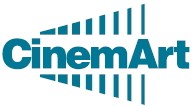 9705100027Strana c.1Odberatel je odpovedný za vcasné odeslání tohoto výkazu tak, aby jej dodavatel mohl zahrnout do úcetní uzáverky daného mesíce jako podkladu pro piiznání DPH.Soucet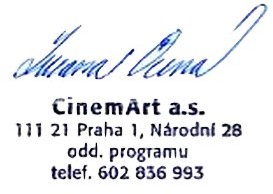 Kód: 693	Razítko a podpisDodavatel:Odberatel: Šíslo kina: Místo NázevProvozovatelIŠO DIŠ705100PROSTEJOVKINO METRO 70KINO METRO 70 Prostejov, pšíspevkováorganizaceŠkolní 3694/1 79601 Prostejov05592178	Neplátce DPHCinemart, a.s.Odberatel: Šíslo kina: Místo NázevProvozovatelIŠO DIŠ705100PROSTEJOVKINO METRO 70KINO METRO 70 Prostejov, pšíspevkováorganizaceŠkolní 3694/1 79601 Prostejov05592178	Neplátce DPHNárodní 28Odberatel: Šíslo kina: Místo NázevProvozovatelIŠO DIŠ705100PROSTEJOVKINO METRO 70KINO METRO 70 Prostejov, pšíspevkováorganizaceŠkolní 3694/1 79601 Prostejov05592178	Neplátce DPHPraha 1Odberatel: Šíslo kina: Místo NázevProvozovatelIŠO DIŠ705100PROSTEJOVKINO METRO 70KINO METRO 70 Prostejov, pšíspevkováorganizaceŠkolní 3694/1 79601 Prostejov05592178	Neplátce DPH11121Odberatel: Šíslo kina: Místo NázevProvozovatelIŠO DIŠ705100PROSTEJOVKINO METRO 70KINO METRO 70 Prostejov, pšíspevkováorganizaceŠkolní 3694/1 79601 Prostejov05592178	Neplátce DPHEvidecní císlo:9705100027Odberatel: Šíslo kina: Místo NázevProvozovatelIŠO DIŠ705100PROSTEJOVKINO METRO 70KINO METRO 70 Prostejov, pšíspevkováorganizaceŠkolní 3694/1 79601 Prostejov05592178	Neplátce DPHŠíslo úctu:107-10306011/0100Odberatel: Šíslo kina: Místo NázevProvozovatelIŠO DIŠ705100PROSTEJOVKINO METRO 70KINO METRO 70 Prostejov, pšíspevkováorganizaceŠkolní 3694/1 79601 Prostejov05592178	Neplátce DPHBankaKomercní bankaOdberatel: Šíslo kina: Místo NázevProvozovatelIŠO DIŠ705100PROSTEJOVKINO METRO 70KINO METRO 70 Prostejov, pšíspevkováorganizaceŠkolní 3694/1 79601 Prostejov05592178	Neplátce DPHSpisová znackaREG.KObS Praha, BOdberatel: Šíslo kina: Místo NázevProvozovatelIŠO DIŠ705100PROSTEJOVKINO METRO 70KINO METRO 70 Prostejov, pšíspevkováorganizaceŠkolní 3694/1 79601 Prostejov05592178	Neplátce DPHIŠO45272514Odberatel: Šíslo kina: Místo NázevProvozovatelIŠO DIŠ705100PROSTEJOVKINO METRO 70KINO METRO 70 Prostejov, pšíspevkováorganizaceŠkolní 3694/1 79601 Prostejov05592178	Neplátce DPHDIŠCZ45272514Odberatel: Šíslo kina: Místo NázevProvozovatelIŠO DIŠ705100PROSTEJOVKINO METRO 70KINO METRO 70 Prostejov, pšíspevkováorganizaceŠkolní 3694/1 79601 Prostejov05592178	Neplátce DPHDatum zdanitelného plnení:24.02.2019Korespondenšní adresa:Datum splatnosti:07.03.2019KINO METRO 70Datum vystavení:25.02.2019Školní 3694/1Forma úhrady:Pievodní piíkaz796 01 PROSTEJOV(6205Drag3) Jak vycvicit draka 3(6205Drag3) Jak vycvicit draka 3(6205Drag3) Jak vycvicit draka 3(6205Drag3) Jak vycvicit draka 3(6205Drag3) Jak vycvicit draka 3(6205Drag3) Jak vycvicit draka 3(6205Drag3) Jak vycvicit draka 3(6205Drag3) Jak vycvicit draka 3TermínFmtÚpTypKopiePiedDivSlevyVolTržbaFKDPHOSAŠistá trž%Pnjc23.2.2019 (so)3DDABDET13600050 880,00503,760,00403,0149 973,235024 986,6222.2.2019 (pá)2DDABDET12270027 870,00275,940,00220,7527 373,315013 686,6624.2.2019 (ne)2DDABDET13700044 800,00443,560,00354,8544 001,595022 000,80